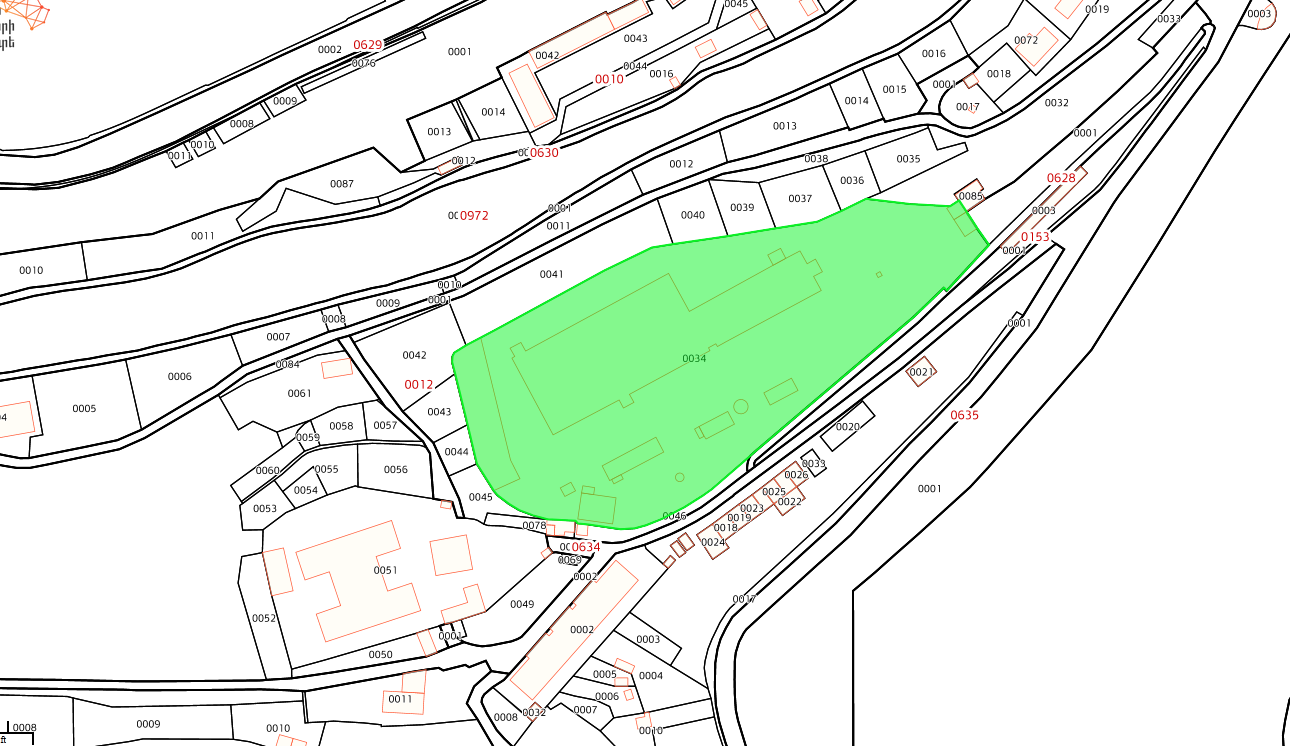 Նաիրա Խլոպուզյանին սեփականության իրավունքով պատկանող հողամասի տեղադիրքը /ծածկագիր՝ 06-002-0012-0034 /ԱԼԱՎԵՐԴԻ ՀԱՄԱՅՆՔԻ ԿԱԴԱՍՏՐԱՅԻՆ ՔԱՐՏԵԶԻՑ ՀԱՏՎԱԾՄ 1:1500